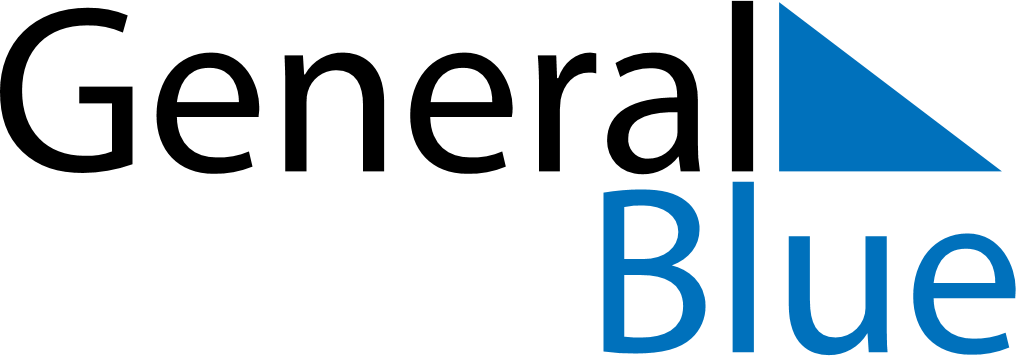 January 2030January 2030January 2030January 2030Cabo VerdeCabo VerdeCabo VerdeSundayMondayTuesdayWednesdayThursdayFridayFridaySaturday123445New Year’s Day6789101111121314151617181819Democracy Day2021222324252526Heroes’ Day2728293031